Spirit Book / Football Program Personal Message Order Form - Individuals Only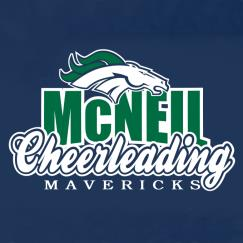 The McNeil High School Cheerleaders are proud to offer you an opportunity to purchase a personal ad for the Spirit Book which is sold at Varsity and JV home football games.  Personal messages are a great way to honor your student - whether they are in football, cheer, band, dance, AFJROTC or any other organization.PERSONAL ADSPersonal Ads are customizable and can include picture, text, etc.  NO BUSINESS REFERENCES MAY BE PLACED ON PERSONAL ADS.  Ad should be provided in print ready pdf formatting.  Assistance and templates for personal ads are available upon request.☐  FULL PAGE	$125	 Your customized personal ad will be placed randomly in the spirit book program. ☐  1/2 PAGE	$75	Your ½ page customized personal ad will be placed randomly in the spirit book program.☐  1/4 PAGE	$50	Your  ¼ page customized personal ad will be placed randomly in the spirit book program.Name of Cheerleader Selling this Ad:________________________Name of Student Ad is Recognizing: ________________________		Grade: ________Contact Person: __________________________  Phone Number:_________________Contact Email: ___________________________Ads should be submitted in an electronic file in a PDF format, attaching a hard copy of the ad with this form.All personal ads and payments must be received by August 1, 2021.Please remember to enclose your order form with DRIVERS LICENSE # payable to:MHS Cheer Booster ClubPO BOX 70806 Austin, Texas 78717CC payment using Paypal is available.  CC processing fees apply.If you have questions about the Personal Ad, please contact: spiritbook@mcneilcheer.comTHIS IS FOR THE SPIRIT BOOK/ATHLETIC PROGRAM AND NOT THE YEARBOOK.		April 2021